NAME ……………………  SURNAME ………………………………….. CLASS ………. NO ………               DATE ……/……/……..(  B )                KAZIM ŞANÖZ SECONDARY SCHOOL     2nd TERM       2nd     ELECTIVE ENGLISH  EXAMWrite the suitable words.(5*4=20 puan)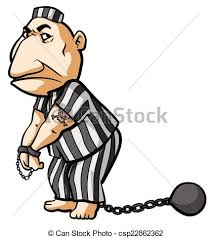 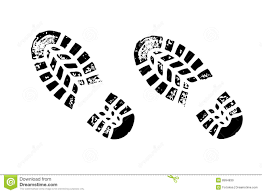 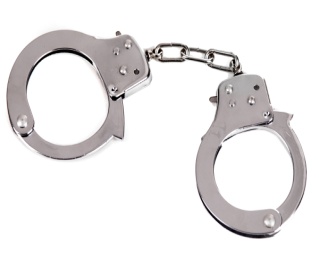 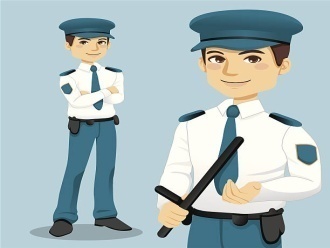 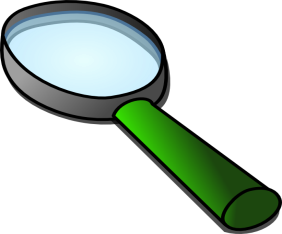 ………………………………..       ……………………………      ………………………………….             ………………………..     …………………………….Write the numbers (10*2=20 puan)Fifty six …………….                                                                                            Two hundred forty five …………..Fourteen thousand eight hundred seventy six ……………….                     Ninety two ………………..Twenty nine …………………                                                                              Seven  hundred twelve ………………Eighteen ………………                                                                                       Two thosand three hundred fifty ………………..Six  hundred fifty eight ………………….                                                          Nine  thousand one hundred ……………………Write the suitable words.(10*2=20 puan)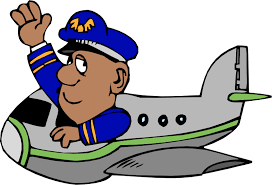 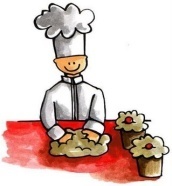 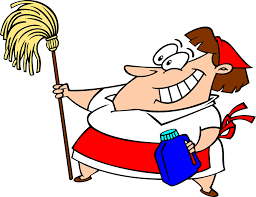 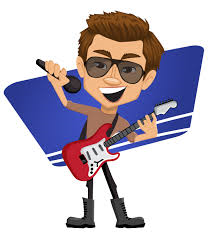 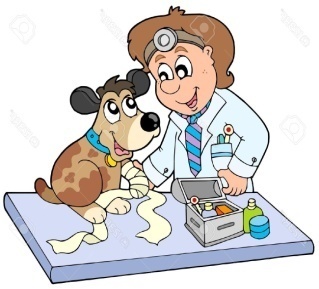 ………………………………        …………………………….         …………………………….          ………………………          ……………………….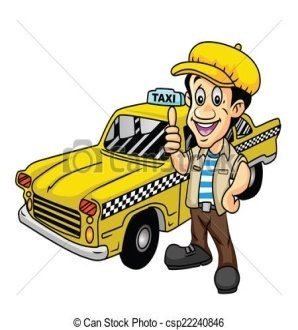 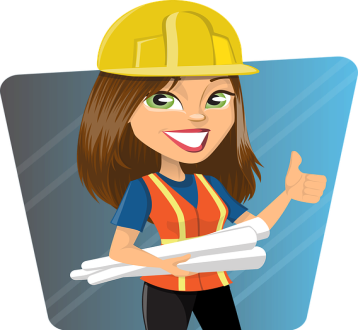 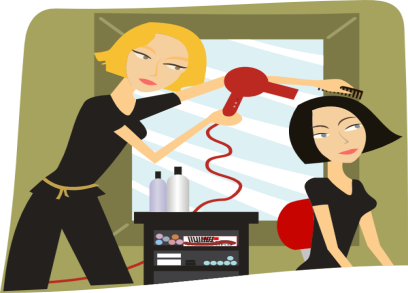 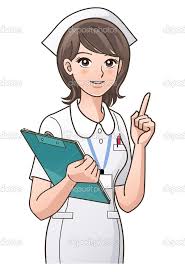 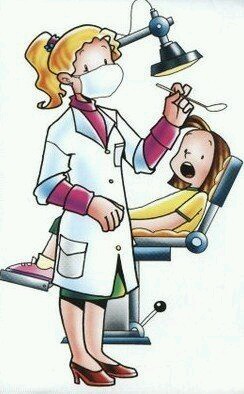 ……………………….                      ……………………….               ………………………..              ……………………….         ………………………Read the paragraph and write TRUE or FALSE. (5*2=10 puan)                                                                 A BANK ROBBERY             Yesterday  five criminals  broke into and robbed the bank in our street.They stole one million dollars and some jewellery. The security cameras recorded the robbery.Some witnesses said that the robbers had  guns in their hands. The securty  guards  called the police. The robbers wore black masks.  The robbers escaped  before the police came.The police investigated the crime scene.They found some clues:  some fingerprints and footprints.In the end , the detectives caught and arrested  the burglars , handcuffed them and put them in prison.Five criminals broke into the bank in our street.    ………………..The  police stole one million dollars and some jewellery.  ……………….The robbers had  masks in their hands.  ………………The robbers wore black masks. ………………The detectives didn’t arrest  the burglars and put them in prison.  ………………….Match. (5*2=10 puan)                                                                                                                                                                                                                                                                      What is your job?                                                     ………….   A. In the shopping mall.Where do you work?                                                …………   B. On weekends.When did you become a saleswoman?                …………    C. No.Do you have an extra job?                                      ………….   D. Saleswoman.When do you work?                                                 …………    E. In 2008.                                        Circle the correct one. (5*2=10 puan)Criminal :   hırsız / suçluRobber    :  dedektif / hırsızGun          : silah / dürbünSteal        :  çalmak / kaçmakQuestion :  tutuklamak / sorgulamakLeyla BERBERELT teacher                                                                                        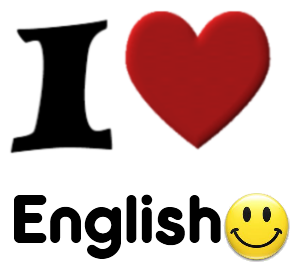 BurglarFoot printMagnifier Security guardHandcuff 182992562456587122350910014.876Nurse Dentist Cook Pilot Hairdresser Singer Cleaner Engineer Vet Driver 